Департамент образования администрации Кстовского муниципального района МБОУ СШ №6Принято                                                                                Утвержденопедсоветом                                                                          приказом № 111протокол №1                                                                       от 31.08.2015 г.от 31.08.15ПРОГРАММАдеятельностиспортивного клуба«Навигатор»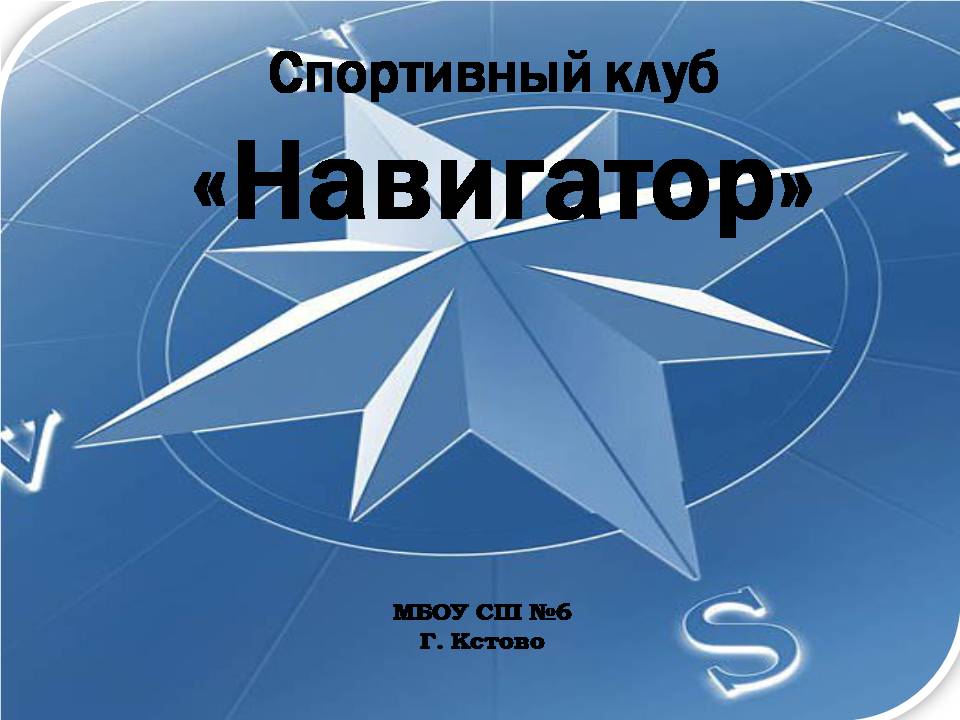 Составительучитель физической культурыВолодина Л.А.2015 год.Пояснительная запискаДанная программа рассчитана на учащихся 5 – 11 классов. Программа позволяет решать задачи физического воспитания школьников на протяжении всего срока обучения в школе, формируя у учащихся целостное представление о физической культуре, её возможностях в повышении работоспособности и улучшении состояния здоровья, привлечение школьников к систематическому участию в спортивно – массовых мероприятиях, а главное – воспитывая личность, способную к самостоятельной, творческой деятельности. Цель данной программы – повысить уровень общей физической подготовки, привить любовь к занятиям физической культурой и спортом, через участие в спортивно – массовых мероприятиях.Задачи:содействовать воспитанию у школьников преданности Родине, общественной активности, трудолюбия, развитию инициативы, творчества и организаторских способностей;вовлечь всех школьников в систематические занятия физической культурой, спортом и туризмом;осуществлять внеурочные мероприятия по укреплению здоровья и совершенствованию всестороннего физического развития учащихся, навыков и умений в занятиях спортом и туризмом, воспитанию стойкой привычки к систематическим занятиям физическими упражнениями, соблюдать правила личной и общественной гигиены;участвовать в планомерной и систематической подготовке школьников к сдаче норм требований государственных тестов, ПСИ, ПС, норм ГТО; организовывать физкультурно-оздоровительные мероприятия в режиме учебного дня школы, оказывать помощь в проведении ежедневных физкультурных занятий в продленном дне, активно участвовать в массовых соревнованияхучаствовать в организации массовой спортивно-оздоровительной работы среди детей и подростков; принимать активное участие в укреплении и благоустройстве школьной учебной спортивной базы; готовить из числа учащихся физкультурный актив в помощь учителям для проведения массовой физкультурной и спортивной работы в школе;вести пропаганду физической культуры и спорта среди учащихся как непременных средств укрепления здоровья и поддержания высокой работоспособности.В своём предметном содержании программа направлена на:Организацию физического воспитания школьников через:· уроки по физической культуре;· физкультурно-оздоровительные мероприятия в режиме школы;· обязательные для школы формы внеклассной спортивно-массовой работы;· по выбору учащихся: внешкольная спортивно-массовая работа.Действенность системы физического воспитания обеспечивается высокой эффективностью уроков физической культуры, их инструктивной направленностью, рациональным содержанием, количеством и объемом массовых физкультурно-оздоровительных мероприятий в режиме дня, широким вовлечением учащихся в различные формы внеклассной и внешкольной работы по физической культуре, спорту и туризму, регулярным врачебно-педагогическим контролем за здоровьем учащихся, за учебно-воспитательным процессом. Основным организационно-педагогическим принципом осуществления физического воспитания учащихся общеобразовательных школ является дифференцированное применение средств физической культуры в занятиях со школьниками разного пола и возраста с учетом состояния их здоровья, степени физического развития и уровня подготовленности.Содержание деятельности Спортивного клубаДеятельность СК реализуется по 5 направлениям; соответственно участники делятся на группы по видам деятельностиГруппа 1. Инструкторы по организации ФКИнструкторы помогают руководству школы, классным руководителям и учителям физической культуры в организации физкультурно-оздоровительных мероприятий в режиме учебного дня (гимнастика до учебных занятий, физкультурные минимумы на уроках, подвижные перемены) , в проведении ежедневных физкультурных занятий в режиме продленного дня, выделяя в помощь воспитателям физкультурный актив, в организации общешкольного Дня здоровья. Проявляют инициативу по созданию групп начальной подготовки детско-юношеских спортивных школ в своей школе, организуют совместно с педагогическим коллективом подготовку и сдачу норм государственных тестов, ПСИ и ПС, а так же норм ГТО.Группа 2.Организаторы спортивных мероприятийОрганизаторы проводятвнутришкольные соревнования, помогают учителям физической культуры проводить занятия в спортивных секциях , вместе с ними комплектуют команды классов и школы для участия в районных (городских) соревнованиях.Группа 3. Инструкторы  по подготовке физкультурного активаИнструкторы помогают учителям физической культуры готовить и направлять общественных инструкторов, судей и физоргов для организации и проведения физкультурно-оздоровительных и спортивных мероприятий  в школе.Группа 4. Пропагандисты  физической культуры, спорта, туризмаОрганизуют свою работу через стенную печать, школьное радио, спортивные праздники, показательные выступления спортсменов. Создают уголок физической культуры, помещая в нем иллюстративные и другие материалы. Организуют беседы на темы о значении физической культуры, правилах гигиены, режима питания, двигательной активности, привлекая для этого педагогов, родителей, представителей медицинского персонала.Группа 5. Группа по благоустройству спортивных сооруженийСодействуют руководству школы в благоустройстве спортивных сооружений, обеспечении сохранности спортивного оборудования и инвентаря.Руководство группами  возлагается на учащихся из числа членов совета спортивного клуба.Основными формами организации в реализации данной программы являются физкультурно-оздоровительные мероприятияв режиме учебного дня, спортивные соревнования и праздники, занятия в спортивных секциях и кружках, самостоятельные занятияфизическими упражнениями.При всей значимости физкультурно-оздоровительных мероприятий в режиме учебного и продленного дня ведущей формой организации внеклассной спортивно-массовой работы является деятельность  коллектива спортклуба.Он является самодеятельной организацией, призванной всемерно развивать массовую физическую культуру, спорт, туризм среди учащихся.Учитель физической культуры:· планирует работу по физическому воспитанию школьников и разрабатывает совместно с директором перспективы и направления развития физической культуры и спорта в школе на каждом этапе;· направляет работу школьного спортклуба;· несет ответственность за выполнение учебной программы;· обеспечивает санитарно-гигиенические условия и меры безопасности на всех видах занятий физическими упражнениями;· осуществляет мероприятия по внедрению физической культуры в быт учеников и педколлектива;· организует внеклассную физкультурно-оздоровительную и спортивно-массовую работу в школе, стремиться к вовлечению всех учащихся в различные формы занятий и соревнований;· оказывает организационную и методическую помощь воспитателям групп продленного дня, классным руководителям, учителям-предметникам;· принимает участие в проведении мероприятий по физическому воспитанию;· обеспечивает подготовку учащихся к выполнению норм и требований государственных тестов, ПСИ и ПС, норм ГТО.· организует внутришкольные соревнования и обеспечивает участие команд школы в районных (городских) соревнованиях; организует на базе школы сдачу норм ГТО;· поддерживает контакт со спортивными обществами и внешкольными учреждениями, занимающимися физическим воспитанием школьников;Для успешного выполнения своих обязанностей учителя ФК используют методы, приемы и формы организации, отвечающие современным требованиям теории и методики физического воспитания школьников.План спортивно – массовых мероприятий на 2016 – 2017 учебный год МБОУ СОШ №6.Календарный план спортивно – массовых мероприятий на 2017– 2018 учебный год МБОУ СШ №6.Методическое обеспечение реализации программы.Предлагаемая программа может успешно реализовываться при условии обеспечения научно-методического сопровождения:Консультациями сотрудников областного центра по туризму, отдела основ безопасности жизнедеятельности, Нижегородского института развития образования;Консультационно-методическим советом, состоящим из числа опытных педагогов школы №6, педагогов дополнительного образования;Через изучение опыта работы детских общественных организаций области, России;Через изучение и использование соответствующей учебно-методической литературы, фильмов учебно-методического комплекса школы.Нормативно-правовая база.Конституция Российской Федерации;Федеральный Закон «Об образовании» в РФ;Закон РФ «Об общественных объединениях»;Международная конвенция «О правах ребенка»;Положение о спортивном клубе;Устав школыЦелевая программа развития школы «Школа творческого сотрудничества» до 2017 года.Стратегия развития физической культуры и спорта в Российской Федерации на период до 2020 года (распоряжение Правительства Российской Федерации от 7 августа 2009 г. N 1101-р).№МероприятиеСроки Ответственный Ответственный Отметка о выполненииВнутришкольные спортивные мероприятияВнутришкольные спортивные мероприятияВнутришкольные спортивные мероприятияВнутришкольные спортивные мероприятияВнутришкольные спортивные мероприятияВнутришкольные спортивные мероприятия1Президентские состязания(1-11 классы)Сентябрь-октябрьУчителя ФК2Президентские спортивные игры(5-11 классы)Сентябрь-октябрьУчителя ФК3Весёлые старты(1 раз в четверть)сентябрь ноябрьфевральапрельУчителя ФК4Пионербол (4 - 5 – 6 классы)НоябрьУчителя ФК5Стритбол(5-11 классы)НоябрьУчителя ФК6Гимнастика (3-4, 5-6 классы)ДекабрьУчителя ФК7Баскетбольный конкурс «Снайпер» (5-11 классы)ЯнварьУчителя ФК8Лыжные гонки(3-11 классы)ФевральУчителя ФК9ВФСК ГТО (сдача норм 1-4 классы)Февраль Учителя ФК10Волейбол (7-11 классы)МартУчителя ФК11ВФСК ГТО (сдача норм 5-8 классы)Март Учителя ФК12День здоровья(1-11 классы)АпрельУчителя ФК13ВФСК ГТО (сдача норм 9 - 11 классы)Апрель Учителя ФК14Лёгкая атлетика(1-11 классы)Апрель – майУчителя ФК15Ориентирование (5-8 классы)майУчителя ФК16Туртехника(3-6 классы)майУчителя ФКРайонные спортивные мероприятияРайонные спортивные мероприятияРайонные спортивные мероприятияРайонные спортивные мероприятияРайонные спортивные мероприятияРайонные спортивные мероприятия1Парковое ориентирование (5-6 классы)октябрьОрганизаторы районных соревнований2Осенний кросс(7-11 классы)октябрьОрганизаторы районных соревнований4«КЭС – Баскет»Октябрь - ноябрьОрганизаторы районных соревнований5Стритбол(2002 г/р)Организаторы районных соревнований6Президентские состязания (5 класс)январьОрганизаторы районных соревнований7Президентские состязания (6 класс)январьОрганизаторы районных соревнований8Президентские состязания(7 класс)январьОрганизаторы районных соревнований9Президентские спортивные игры (стритбол, волейбол)(1998 – 1999 г/р)февральОрганизаторы районных соревнований10Президентские спортивные игры(стритбол, волейбол)(2000 – 2001  г/р)февральОрганизаторы районных соревнований11Президентские спортивные игры(стритбол,пионербол)(2002 – 2003  г/р)февральОрганизаторы районных соревнований12Зимний турслёт(7-8 класс)февральОрганизаторы районных соревнований13Лыжня России(1-11 классы)февральОрганизаторы районных соревнований14Турнир по баскетболу памяти Шурепова В.Н. (сборная)мартОрганизаторы районных соревнований15Турнир по волейболу памяти Майоровых(сборная)апрельОрганизаторы районных соревнований16«День Космонавтики»(5-11 класс)апрельОрганизаторы районных соревнований17Легкоатлетический пробег на 9 мая(сборная)майОрганизаторы районных соревнований18Летний турслёт(5-7 классы)июньОрганизаторы районных соревнований№МероприятиеСроки Ответственный Отметка о выполненииВнутришкольные спортивные мероприятияВнутришкольные спортивные мероприятияВнутришкольные спортивные мероприятияВнутришкольные спортивные мероприятияВнутришкольные спортивные мероприятияНачальная школаНачальная школаНачальная школаНачальная школаНачальная школа1Президентские состязания- весёлые старты (1-4 классы)Сентябрь-октябрьШишкин С.В.Володина Л.А.Поповиченко Е.Н.2Весёлые старты(1 раз в четверть)сентябрь, ноябрьфевраль,апрельШишкин С.В.Володина Л.А.Поповиченко Е.Н.3Пионербол (4 классы)НоябрьШишкин С.В.Володина Л.А.Поповиченко Е.Н.4Лыжные гонки(3-4 классы)ФевральШишкин С.В.Володина Л.А.Поповиченко Е.Н.5День здоровья(1-4 классы)АпрельШишкин С.В.Володина Л.А.Поповиченко Е.Н.6Лёгкая атлетика(1-4 классы)Апрель – майШишкин С.В.Володина Л.А.Поповиченко Е.Н.7Туртехника(3-4 классы)майШишкин С.В.Володина Л.А.Поповиченко Е.Н.Среднее и старшее звеноСреднее и старшее звеноСреднее и старшее звеноСреднее и старшее звеноСреднее и старшее звено1Президентские состязания- лёгкая атлетика (5 – 11 классы)Сентябрь-октябрьШишкин С.В.Володина Л.А.Поповиченко Е.Н.2Президентские спортивные игры- лёгкая атлетика(5-11 классы)Сентябрь-октябрьШишкин С.В.Володина Л.А.Поповиченко Е.Н.3День туризма: спортивное ориентирование (5-7 классы)Сентябрь-октябрьШишкин С.В.Володина Л.А.Поповиченко Е.Н.4Турполоса (1-11 классы)Сентябрь-октябрьШишкин С.В.Володина Л.А.Поповиченко Е.Н.5Пионербол (5 – 6 классы)НоябрьШишкин С.В.Володина Л.А.Поповиченко Е.Н.6Стритбол(5-11 классы)НоябрьШишкин С.В.Володина Л.А.Поповиченко Е.Н.7Гимнастика (5-6 классы)ДекабрьШишкин С.В.Володина Л.А.Поповиченко Е.Н.8Баскетбольный конкурс «Снайпер» (5-11 классы)ЯнварьШишкин С.В.Володина Л.А.Поповиченко Е.Н.9Лыжные гонки(5-11 классы)ФевральШишкин С.В.Володина Л.А.Поповиченко Е.Н.10«А ну-ка, парни»ФевральШишкин С.В.Володина Л.А.Поповиченко Е.Н.11«А ну-ка, девочки»Март Шишкин С.В.Володина Л.А.Поповиченко Е.Н.12Волейбол (7-11 классы)МартШишкин С.В.Володина Л.А.Поповиченко Е.Н.13«Папа, мама, я – спортивная семья»(1-4 классы)АпрельШишкин С.В.Володина Л.А.Поповиченко Е.Н.14День здоровья(5-11 классы)Апрель Шишкин С.В.Володина Л.А.Поповиченко Е.Н.15Лёгкая атлетика(5-11 классы)Апрель Шишкин С.В.Володина Л.А.Поповиченко Е.Н.16Ориентирование (5-8 классы)майШишкин С.В.Володина Л.А.Поповиченко Е.Н.17Туртехника(5-6 классы)майШишкин С.В.Володина Л.А.Поповиченко Е.Н.Районные спортивные мероприятияРайонные спортивные мероприятияРайонные спортивные мероприятияРайонные спортивные мероприятияРайонные спортивные мероприятия1Парковое ориентирование (5-6 классы)сентябрьОрганизаторы районных соревнований2Осенний кросс(7-11 классы)сентябрьОрганизаторы районных соревнований3«КЭС – Баскет»октябрьОрганизаторы районных соревнований4Президентские состязания (5 класс)январьОрганизаторы районных соревнований5Президентские состязания (6 класс)январьОрганизаторы районных соревнований6Президентские состязания(7 класс)январьОрганизаторы районных соревнований7Президентские спортивные игры (стритбол, настольный теннис, шашки)(2001-2002 г/р)февральОрганизаторы районных соревнований8Президентские спортивные игры(стритбол, настольный теннис, шашки)(2003-2004  г/р)февральОрганизаторы районных соревнований9Президентские спортивные игры(стритбол,настольный теннис, шашки)(2005 – 2006  г/р)февральОрганизаторы районных соревнований10Зимний турслёт(6-8 классы)февральОрганизаторы районных соревнований11Лыжня России(1-11 классы)февральОрганизаторы районных соревнований13Турнир по баскетболу памяти В.И. Шурепова.мартОрганизаторы районных соревнований14Турнир по волейболу памяти Майоровых.апрельОрганизаторы районных соревнований15Легкоатлетический пробег, посвящённый Дню космонавтики.АпрельОрганизаторы районных соревнований16Легкоатлетический пробег на призы газеты «Маяк» - 9 маяМайОрганизаторы районных соревнований17Летний турслётИюньОрганизаторы районных соревнований18Участие сборной школы в районных мероприятиях на день физкультурника и день молодёжи.Июнь, августОрганизаторы районных соревнований